	              Предупрежден, вооружен!!!С наступлением  осенне-зимнего периода времени во много раз повышается и возрастает вероятность возникновения возможных пожаровПо данным статистики основная доля-происшедших пожаров на территорииРоссийской Федерации в осенне-зимний период времени, в том числе повлекшихгибель людей, приходится на жилой сектор, что составляет примерно около 80 процентовот их общего числа за данный период времени.    Зима, самое суровое года, и это не только морозная свежесть и искрящийся снег, это еще и время, когда стоит внимательнее относится к пожарной безопасности: не оставляйте без присмотра отопительные приборы, печи и камины, не перегружать электропроводку. Нужно помнить о том, что пожар легче предупредить, чем тушить.     С наступлением зимних холодов возрастает количество пожаров, в результате которых остаются без крова семьи, гибнуть люди, огнем уничтожаются материальные ценности.    Ну и какая же зима без новогодних праздников. Новогодние праздники-горячая пора для пожарных. Петарды, во множестве запускаемое в небо, нередко попадают на заваленные домашним скарбом балконы квартир, приводя к возгоранию.    Отмечая праздники, люди не редко злоупотребляют алкоголем, засыпают с непотушенной сигаретой, оставляют без присмотра зажженные в честь праздника свечи и т.д.      Основными причинами пожаров, произошедших в зимние месяцы являются:- нарушение правил устройства, монтажа и эксплуатации электрооборудования,- нарушение правил устройства и эксплуатации печей,- растопка печи с использованием горючих и легковоспламеняющихся жидкостей (бензин, ацетон),- отогревание в зимний период замерших труб, двигателей автомобилей паяльной лампой или факелом,- неосторожность при курении (особенно в состоянии алкогольного опьянения, в постели),- неосторожное обращение с огнем детей.      В целях недопущения и предотвращения возможных пожаров в осеннее-зимний период времени необходимо выполнять следующие элементарные правила пожарной безопасности:   - печи и другие отопительные приборы должны иметь установленные нормами противопожарные разделки (отступки)  от горючих конструкций, а также без прогаров и повреждений предтопочный лист размером не менее 0,5х 0,7 м; - не использовать  неисправные электроприборы, следите за исправностью электропроводов (электрошнуры, имеющие повреждения изоляции, должны заменятся) , не соединяйте электрошнуры с помощью  «скруток»;- не устанавливайте электронагревательные приборы вблизи штор, мягкой мебели;- не сушите белье над электронагревательными приборами.     Но если возгорание произошло, то в первую очередь вызовите пожарную охрану по телефону «01» или «112», четко сообщив адрес, что горит, и после этого самостоятельно приступайте к тушению пожара подручными средствами.Хочется еще обратиться и к родителям:       Уважаемые родители! Во время зимних каникул, у детей появляется больше свободного времени, они часто остаются предоставленные сами себе дома или во время прогулок на улице.  Чтобы позаботится об их безопасности в это время, особенно важно, правильно организовать  досуг детей, проводить с ними беседы о правилах пожаробезопасного поведения на улице, дома или в школе.Не оставляйте спички и зажигалки в местах, доступных для детей. Разъясняйте детям , что огонь – игрушка.  Помните! Дети допускают шалость с огнем только из-за беспечности взрослых.                                                              Инструктор ПП Корнеева Г. П.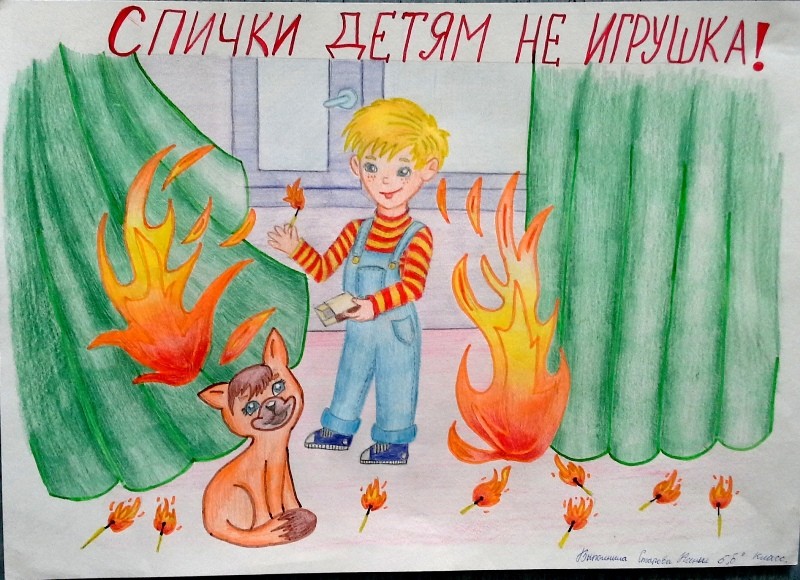 